Solec-Zdrój, dnia 10.12.2018 r.INFORMACJAdla Wykonawców nr 3Dotyczy: Postępowania o udzielenie zamówienia publicznego„Dostawa sprzętu komputerowego, multimedialnego i drukarskiego oraz wyposażenia na potrzeby Szkoły Podstawowej w Solcu-Zdroju oraz Szkoły Podstawowej w Zborowie” Zamawiający działając na podstawie art. 38 ust. 2 ustawy z dnia 29 stycznia 2004r. Prawo zamówień publicznych (Dz. U. z 2018 r. poz. 1986 – dalej ustawy) udziela odpowiedzi na zadane pytania.   :Pytania: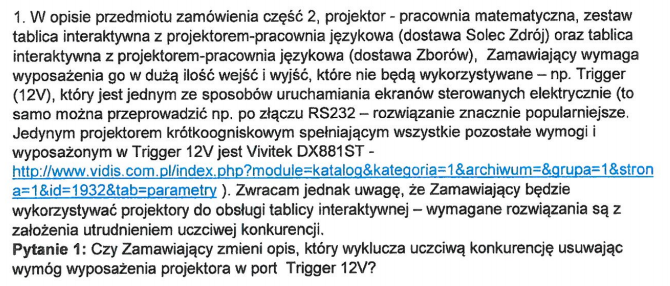 Odpowiedź:  TAK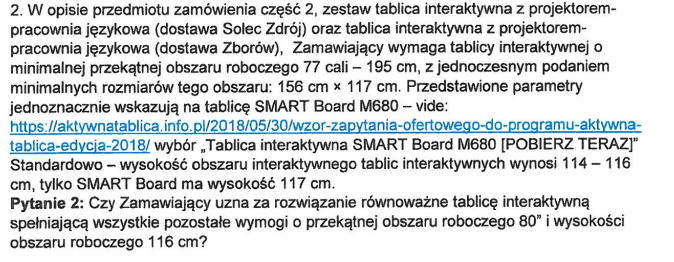 Odpowiedź: Zgodnie ze zmienionym opisem przedmiotu zamówienia zamawiający dopuszcza tablice o przekątnej powierzchni interaktywnej, na której można dokonywać notatek, sterować pracą komputera i wyświetlać obraz  co najmniej 77 cali i wysokości obszaru roboczego min 114cm.Pytanie 3: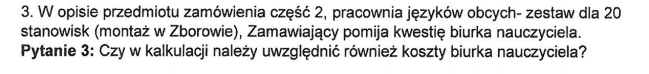 Odpowiedź: TAK należy uwzględnić.  Opis przedmiotu zamówienia uzupełniono w  zał. nr 6.